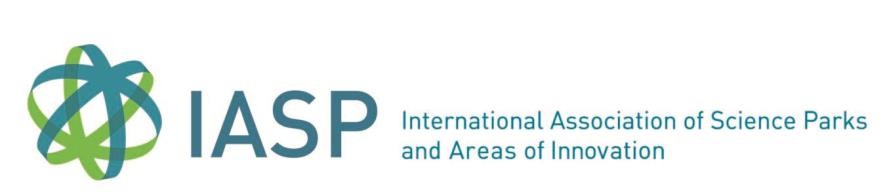 Pitch session application form(please send your SIGNED application to papers@iasp.ws)* Please use capital letters for the surname. (Examples: Fred SMITH, KASHIMA Yoshio).PANELLISTPANELLISTGiven Name:SURNAME*:Organisation:Position:City:Country:Panellist’s e-mail address:Phone (with area code):I confirm my ability to make my contribution in English: YESDate:Signature: